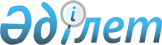 Ақтоғай аудандық мәслихатының кейбір шешімдерінің күші жойылды деп тану туралыПавлодар облысы Ақтоғай аудандық мәслихатының 2023 жылғы 28 қыркүйектегі № 54/8 шешімі. Павлодар облысының Әділет департаментінде 2023 жылғы 29 қыркүйекте № 7397-14 болып тіркелді
      Қазақстан Республикасының "Құқықтық актілер туралы" Заңының 27-бабына сәйкес, Ақтоғай аудандық мәслихаты ШЕШІМ ҚАБЫЛДАДЫ:
      1. Осы шешімнің қосымшасына сәйкес Ақтоғай аудандық мәслихатының кейбір шешімдерінің күші жойылды деп танылсын.
      2. Осы шешім оның алғашқы ресми жарияланған күнінен кейін күнтізбелік он күн өткен соң қолданысқа енгізіледі. Ақтоғай аудандық мәслихатының күші жойылған кейбір шешімдерінің тізбесі
      1. Ақтоғай аудандық мәслихатының 2014 жылғы 11 тамыздағы "Ақтоғай ауданы Қараоба ауылдық округінің аумағында бөлек жергілікті қоғамдастық жиындарын өткізудің Қағидаларын және жергілікті қоғамдастық жиынына қатысу үшін ауылдар тұрғындары өкілдерінің санын бекіту туралы" № 139/35 шешімі (Нормативтік құқықтық актілердің мемлекеттік тіркеу тізілімінде № 3985 болып тіркелді);
      2. Ақтоғай аудандық мәслихатының 2014 жылғы 11 тамыздағы "Ақтоғай ауданы Мүткенов ауылдық округінің аумағында бөлек жергілікті қоғамдастық жиындарын өткізудің Қағидаларын және жергілікті қоғамдастық жиынына қатысу үшін ауылдар тұрғындары өкілдерінің санын бекіту туралы" № 140/35 шешімі (Нормативтік құқықтық актілердің мемлекеттік тіркеу тізілімінде № 3993 болып тіркелді);
      3. Ақтоғай аудандық мәслихатының 2014 жылғы 11 тамыздағы "Ақтоғай ауданы Ақтоғай ауылдық округінің аумағында бөлек жергілікті қоғамдастық жиындарын өткізудің Қағидаларын және жергілікті қоғамдастық жиынына қатысу үшін ауылдар тұрғындары өкілдерінің санын бекіту туралы" № 141/35 шешімі (Нормативтік құқықтық актілердің мемлекеттік тіркеу тізілімінде № 3986 болып тіркелді);
      4. Ақтоғай аудандық мәслихатының 2014 жылғы 11 тамыздағы "Ақтоғай ауданы Қожамжар ауылдық округінің аумағында бөлек жергілікті қоғамдастық жиындарын өткізудің Қағидаларын және жергілікті қоғамдастық жиынына қатысу үшін ауылдар тұрғындары өкілдерінің санын бекіту туралы" шешімі № 142/35 шешімі (Нормативтік құқықтық актілердің мемлекеттік тіркеу тізілімінде № 3984 болып тіркелді);
      5. Ақтоғай аудандық мәслихатының 2014 жылғы 11 тамыздағы "Ақтоғай ауданы Жалаулы ауылдық округінің аумағында бөлек жергілікті қоғамдастық жиындарын өткізудің Қағидаларын және жергілікті қоғамдастық жиынына қатысу үшін ауылдар тұрғындары өкілдерінің санын бекіту туралы" № 145/35 шешімі (Нормативтік құқықтық актілердің мемлекеттік тіркеу тізілімінде № 3991 болып тіркелді);
      6. Ақтоғай аудандық мәслихатының 2014 жылғы 11 тамыздағы "Ақтоғай ауданы Жолболды ауылдық округінің аумағында бөлек жергілікті қоғамдастық жиындарын өткізудің Қағидаларын және жергілікті қоғамдастық жиынына қатысу үшін ауылдар тұрғындары өкілдерінің санын бекіту туралы" № 146/35 шешімі (Нормативтік құқықтық актілердің мемлекеттік тіркеу тізілімінде № 3989 болып тіркелді);
      7. Ақтоғай аудандық мәслихатының 2014 жылғы 11 тамыздағы "Ақтоғай ауданы Разумовка ауылдық округінің аумағында бөлек жергілікті қоғамдастық жиындарын өткізудің Қағидаларын және жергілікті қоғамдастық жиынына қатысу үшін ауылдар тұрғындары өкілдерінің санын бекіту туралы" № 148/35 шешімі (Нормативтік құқықтық актілердің мемлекеттік тіркеу тізілімінде № 3990 болып тіркелді);
      8. Ақтоғай аудандық мәслихатының 2019 жылғы 16 тамыздағы "Ақтоғай аудандық мәслихатының 2014 жылғы 11 тамыздағы "Ақтоғай ауданы Разумовка ауылдық округінің аумағында бөлек жергілікті қоғамдастық жиындарын өткізудің Қағидаларын және жергілікті қоғамдастық жиынына қатысу үшін ауылдар тұрғындары өкілдерінің санын бекіту туралы" № 148/35 шешіміне өзгерістер енгізу туралы" № 254/53 шешімі (Нормативтік құқықтық актілердің мемлекеттік тіркеу тізілімінде № 6516 болып тіркелді).
					© 2012. Қазақстан Республикасы Әділет министрлігінің «Қазақстан Республикасының Заңнама және құқықтық ақпарат институты» ШЖҚ РМК
				
      Ақтоғай аудандық мәслихатының төрағасы 

Ж. Ташенев
Павлодар облысы
Ақтоғай аудандық
мәслихатының 2023 жылғы
28 қыркүйектегі № 54/8
шешіміне қосымша